§3088.  Comprehensive neurorehabilitation service systemThe department shall, within the limits of its available resources, develop a comprehensive neurorehabilitation service system designed to assist, educate and rehabilitate the person with an acquired brain injury to attain and sustain the highest function and self-sufficiency possible using home-based and community-based treatments, services and resources to the greatest possible degree.  The comprehensive neurorehabilitation service system must include, but is not limited to, care management and coordination, crisis stabilization services, physical therapy, occupational therapy, speech therapy, neuropsychology, neurocognitive retraining, positive neurobehavioral supports and teaching, social skills retraining, counseling, vocational rehabilitation and independent living skills and supports.  The comprehensive neurorehabilitation service system may include a posthospital system of nursing, community residential facilities and community residential support programs designed to meet the needs of persons who have sustained an acquired brain injury and assist in the reintegration of those persons into their communities.  [PL 2011, c. 293, §3 (RPR).]SECTION HISTORYPL 1987, c. 494 (NEW). PL 2011, c. 293, §3 (RPR). The State of Maine claims a copyright in its codified statutes. If you intend to republish this material, we require that you include the following disclaimer in your publication:All copyrights and other rights to statutory text are reserved by the State of Maine. The text included in this publication reflects changes made through the First Regular and First Special Session of the 131st Maine Legislature and is current through November 1, 2023
                    . The text is subject to change without notice. It is a version that has not been officially certified by the Secretary of State. Refer to the Maine Revised Statutes Annotated and supplements for certified text.
                The Office of the Revisor of Statutes also requests that you send us one copy of any statutory publication you may produce. Our goal is not to restrict publishing activity, but to keep track of who is publishing what, to identify any needless duplication and to preserve the State's copyright rights.PLEASE NOTE: The Revisor's Office cannot perform research for or provide legal advice or interpretation of Maine law to the public. If you need legal assistance, please contact a qualified attorney.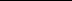 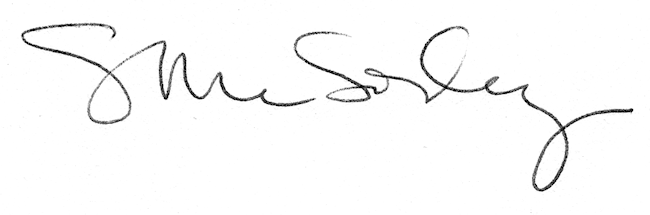 